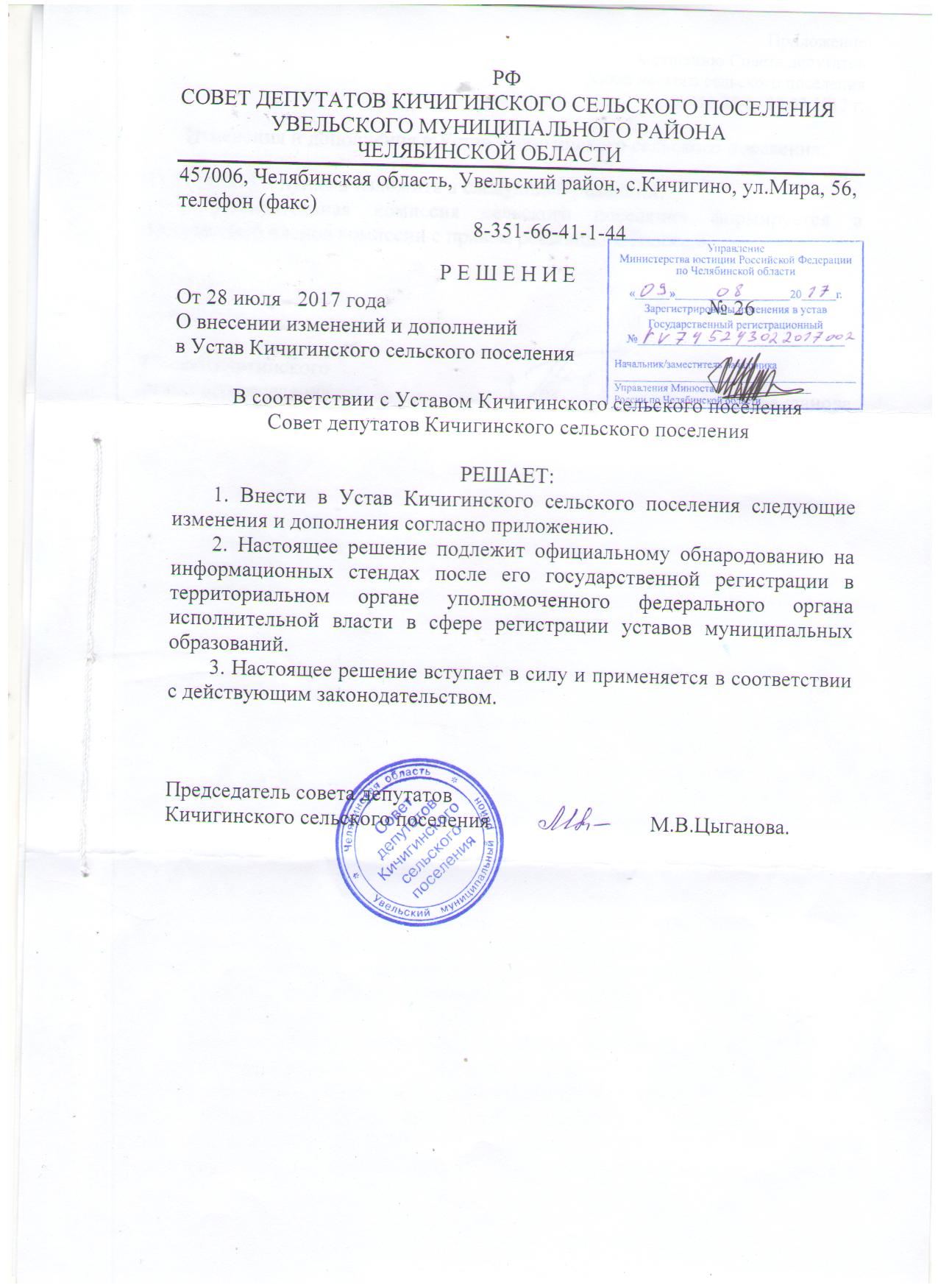 Приложение                                                                               к решению Совета депутатов                                                                       Кичигинского сельского поселения                                                                               № 26 от 28 июля 2017 г.Изменения и дополнения в Устав Кичигинского сельского поселения:1) в статье 31  пункт 3 изложить в следующей редакции:«3.Избирательная комиссия сельского поселения формируется в количестве 6 членов комиссии с правом решающего голоса.».Глава Кичигинскогосельского поселения  							Л.А.Бакланова.